			Unntatt offentlighet: Offl. § 13, jfr. fvl. § 13.1.1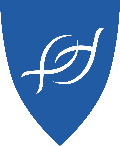 Forenklet henvisning til Pedagogisk psykologisk tjeneste (PP-tjenesten)Om forenklet henvisning til PPT: Denne henvisningen kan benyttes ved indikasjon på spesifikke lese- og skrivevansker, og når det samtidig ikke foreligger bekymring på andre områder. Eleven må vurderes til å ha et tilfredsstillende læringsutbytte innen den ordinære opplæringen, og følge trinnets kompetansemål under forutsetning av kompenserende hjelpemidler. Bruk av dette henvisningsskjemaet medfører at PPT ikke foretar en ordinær utredning, og at dette ikke leder til en sakkyndig vurdering. Denne henvisningen medfører at PPT skriver en uttalelse som bekrefter spesifikke lese- og skrivevansker med tanke på rettigheter og tiltak i skolen og i videre løp. Bekreftelsen kan legges ved søknad om datatekniske hjelpemidler ved NAV Hjelpemiddelsentral. Rutinen er i sin helhet beskrevet i Språkplanen for Hustadvikaskolen. Kopi sendes til foresatte. Henvisende instans Opplysninger om eleven Opplysninger om eleven Etternavn, fornavn: Fødselsnummer: Adresse 1:Postnummer og poststed: Adresse 2:Postnummer og poststed: Opplysninger om foresatteSærskilte opplysninger om bosted og foreldreansvar må dokumenteres. Opplysninger om foresatteSærskilte opplysninger om bosted og foreldreansvar må dokumenteres. Etternavn, fornavn foresatt 1Arbeidssted Adresse, postnummer og poststed: Tlf.nr.: Epostadr.:Behov for tolk? Eventuelt hvilket språk?Etternavn, fornavn foresatt 2ArbeidsstedAdresse, postnummer og poststed: Tlf.nr.: Epostadr.: Behov for tolk? Eventuelt hvilket språk? Opplysninger om skoleKontaktinformasjon skole (navn og telefon):Kontaktlærer (navn og telefon):Når ble saken drøftet med PPT? Navn på PP-rådgiver. Hvem tok initiativ til henvisningen? Følgende punkter må være innfridd for å kunne sende forenklet henvisning. Sett kryss i høyre kolonne. Følgende punkter må være innfridd for å kunne sende forenklet henvisning. Sett kryss i høyre kolonne. Det foreligger ikke bekymring for eleven på andre aktuelle områder enn relatert til lesing/skriving fra skolen/foresatte/eleven selv. Hørselstest og synstest av nyere dato.Eleven vurderes å ha et tilfredsstillende læringsutbytte av den ordinære opplæringen, følger trinnets kompetansemål og kan ivaretas videre som en del av den ordinære tilpassede opplæringen. Skolen har tatt Logos hvor indikatorskjemaet indikerer spesifikke lese/skrive-vansker. Skole må ved henvisning legge ved ferdig utfylt indikatorkjema, testprotokoll og detaljert rapport. Skolen har drøftet Logos-resultatene og vurderinger av elevens utbytte av den ordinære undervisningen med PPT, og PPT har bekreftet indikasjoner på dysleksi. Skolen har gitt tilbakemelding til foresatte og eleven i etterkant av at saken er drøftet med PPT, og foresatte samtykker til forenklet henvisning. Skolen og foresatte er kjent med at bruk av dette henvisningsskjemaet medfører at PPT ikke foretar en ordinær utredning, og at dette ikke leder til sakkyndig vurdering. Eventuelle kommentarer: Eventuelle kommentarer: Oppsummering av drøfting mellom skole og PPT Samtykke til henvisning fra foresatteDette samtykket kan endres eller trekkes tilbake senere dersom det er ønskelig. Samtykke til henvisning fra foresatteDette samtykket kan endres eller trekkes tilbake senere dersom det er ønskelig. Underskrift foresatt 1:Dato, sted: Underskrift foresatt 2: Dato, sted: Elever over 15 år: Dato, sted:Underskrift kontaktlærer: Dato, sted: Underskrift rektor: Dato, sted: Vedlegg Følgende vedlegg skal legges ved henvisningen (sett kryss).Vedlegg Følgende vedlegg skal legges ved henvisningen (sett kryss).LOGOS-rapport (skal vedlegges)Indikatorskjema (skal vedlegges)Testprotokoll (skal vedlegges)Postadresse:Postboks 296499 EideBesøksadresse:Rådhusvegen 7 6499 EideTelefon:71299820Org.nr:975.319.245Du finner oss på:hustadvika.kommune.no